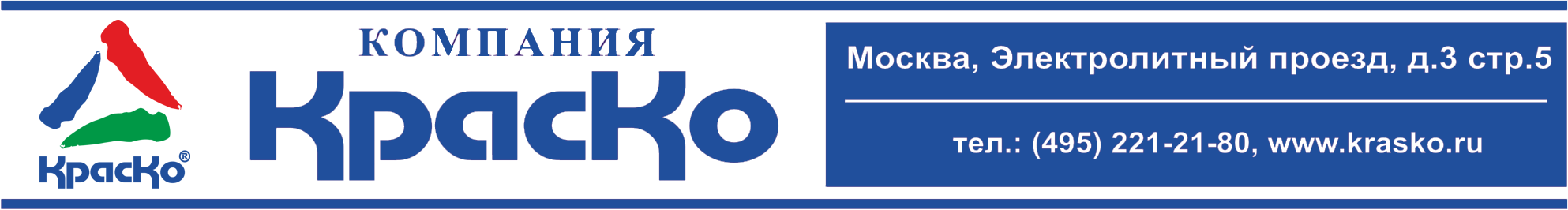 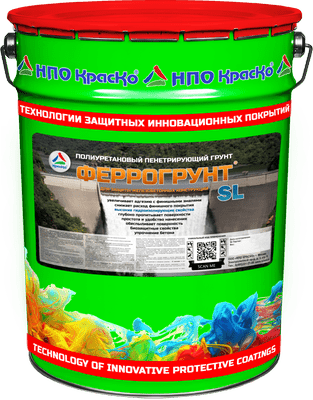 Феррогрунт SLПолиуретановыйпенетрирующий грунт для защиты железобетонных конструкцийувеличивает адгезию с финишными эмалямиснижает расход финишного покрытиявысокие гидроизолирующие свойства отличные проникающие качестваобеспыливает поверхность биозащитные свойстваупрочнение бетонаФеррогрунт SL – пенетрирующий грунт, предназначенный для упрочнения, обеспыливания и гидроизоляции поверхности различных железобетонных изделий и конструкций (ЖБИ), а также иных минеральных оснований, с целью повышения их эксплуатационных характеристик и увеличения адгезии перед нанесением защитного финишного покрытия.Феррогрунт SL - бесцветный однокомпонентный состав на основе модифицированной полиуретановой смолы с целевыми и биоцидными добавками, придающими пенетрирующему грунту такие отличительные качества как:высокая проникающая способность;упрочение и обеспыливание поверхности; надежная изоляция возможных коррозионных участков;повышение адгезионных свойств перед нанесением финишного покрытия;ускоренная полимеризация в условиях высокой влажности и пониженных температур (3 часа).защита от негативных факторов биологического поражения.Благодаря особой формуле состава проникающая способность Феррогрунт SL – во многом превосходит уровень профессиональных грунтовок глубокого проникновения. Применение пенетрирующего грунта обеспечивает:глубокое проникновение в цементные поры и микротрещины с последующим обеспыливанием и упрочнением поверхности;создание высокоадгезионного подготовительного слоя необходимого для нанесения финишной эмали Бетокор 2SM;снижение расхода финишного покрытия;формирование гидроизоляционного слоя, препятствующего проникновению влаги к основанию и предотвращающего возникновению коррозии;механическую защиту от повреждений;химическую стойкость к проливам кислот, щелочей;увеличение срока службы финишного покрытия и железобетонных конструкций, благодаря активному биоцидному эффекту препятствующему появлению грибка и плесени.Для длительной защиты ЖБИ, рекомендуется комплексное применение пенетрирующего полиуретанового грунта Феррогрунт SL и полиуретановой экстрапрочной эмали Бетокор 2SM, Образованная система, позволит (при условии соблюдения технологии нанесения), сохранить защитные качества в условиях агрессивных промышленных сред и холодного климата в течение 17 лет, а в условиях тропического и морского климата – 12 лет!Назначение Пенетрирующий грунт Феррогрунт SL предназначен для создания промежуточного упрочняющего адгезионного и гидроизолирующего слоя на:железобетонных опорах, колоннах, ограждениях;ж/б плитах перекрытий, фасадных плитах и стеновых блоков;железобетонных каркасах, балках, фермах, столбах;бетонных заборах и панелях, ограждающих конструкциях;железобетонных трубах, кольцах колодцев, градирней;мостовых конструкциях, путепроводах, тоннелях;портовых и речных сооружениях;гидротехнических сооружениях, плотинах, набережных;очистных сооружениях, коллекторах, резервуарах;сельскохозяйственных объектах и сооружениях;фундаментных блоках ФБС, стенах и фасадах зданий.ИНСТРУКЦИЯ ПО НАНЕСЕНИЮТЕХНИЧЕСКАЯ ИНФОРМАЦИЯБезопасностьРаботы по нанесению пенетрирующего полиуретанового грунта проводить в проветриваемом помещении. При проведении работ рекомендуется пользоваться защитными очками и перчатками. Не допускать попадания материала на открытые участки кожи. При попадании материала в глаза промыть большим количеством воды!Условия храненияНе нагревать. Беречь от огня. Состав хранить в прочно закрытой таре, предохраняя от действия тепла и прямых солнечных лучей при температуре от -10 до +35 °С.Гарантийный срок хранения в заводской упаковке —12 месяцев со дня изготовления.ТараТара 20 кг Внимание! Поставляется в литографированной таре! Этикетка оснащена защитными элементами от подделок!ПодготовкаПодготовкаБетонное основание должно соответствовать требованиям СНиП 2.03.13-88 «Полы» и СНиП 3.04.03-87 «Изоляционные и отделочные работы». Поверхность предварительно шлифуется, за счет шлифовки удаляется цементное (известковое) молочко, поверхность получается прочнее и ровнее. Бетонное основание должно соответствовать требованиям СНиП 2.03.13-88 «Полы» и СНиП 3.04.03-87 «Изоляционные и отделочные работы». Поверхность предварительно шлифуется, за счет шлифовки удаляется цементное (известковое) молочко, поверхность получается прочнее и ровнее. Состав тщательно перемешать строительным миксером или низкооборотистой дрелью 
с насадкой (не менее 2 мин)., уделив внимание участкам возле дна и стенок тары. Состав тщательно перемешать строительным миксером или низкооборотистой дрелью 
с насадкой (не менее 2 мин)., уделив внимание участкам возле дна и стенок тары. Состав наносить кистью, валиком на сухую и чистую поверхность.Состав наносить кистью, валиком на сухую и чистую поверхность.Температура проведения работ, не ниже0°СПрочность основания: сжатие/прочность на отрыв, МПа, не менее20/1,5Относительная влажность основания, не более 4 %НанесениеРазбавлениеКисть/валикР-универсалСостав нанести в 1 или 2 слоя, с интервалом межслойной сушки 3 часа при температуре (20±2)°С. В случае необходимости состав довести до рабочей вязкости разбавителем Р-универсал, но не более 5 % от объёма материала.Состав нанести в 1 или 2 слоя, с интервалом межслойной сушки 3 часа при температуре (20±2)°С. В случае необходимости состав довести до рабочей вязкости разбавителем Р-универсал, но не более 5 % от объёма материала.Пневматическое распыление- диаметр сопла 1.4 – 2.5 мм- давление 3- 5 барНе более 5%Состав довести до рабочей вязкости разбавителем Р-универсал, но не более 5% от объёма материала с использованием диаметра сопла 1.4 - 1.7 мм. Нанесение произвести в 2 слоя с межслойной сушкой 3 часа при температуре (20±2)°С.Состав довести до рабочей вязкости разбавителем Р-универсал, но не более 5% от объёма материала с использованием диаметра сопла 1.4 - 1.7 мм. Нанесение произвести в 2 слоя с межслойной сушкой 3 часа при температуре (20±2)°С.Теоретический расход, г/м2Время высыхания до ст.3, (20±2)°С, ч120-1403Безвоздушное нанесение- диаметр сопла 0.017 – 0.021”- давление 150- 200 бар.Не требуетсяСостав наносить строго без добавления разбавителей. Нанесение следует производить, безвоздушным распылением с диаметром сопла 0.017 -. 0.021”, и давлением 150-200 бар.Состав наносить строго без добавления разбавителей. Нанесение следует производить, безвоздушным распылением с диаметром сопла 0.017 -. 0.021”, и давлением 150-200 бар.Теоретический расход, г/м2Время высыхания до ст.3, (20±2)°С, ч200-2505Наименование показателяЗначениеТехнические условия20.30.12-042-01524656-2020Основа материалаМодифицированная полиуретановая смола с целевыми добавками Внешний вид пленкиОднородная прозрачнаяГотовый составГотовый составОбъем сухого остатка, %25Условная вязкость по В3-246 (сопло 4), сек, не менее30Цвет покрытияБесцветнаяВремя высыхания до степени 3 при t (20,0±0,5)°С, ч, не более3Адгезионная прочность, Мпа, не менее0,9Готовность к пешеходным нагрузкам t (20,0±0,5)°С, ч, не более24Окончательный набор прочности, сут.3Стойкость покрытия к статическому воздействию жидкостей при температуре (20±2)°ССтойкость покрытия к статическому воздействию жидкостей при температуре (20±2)°С3%-го раствора хлорида натрия, ч, не менее24воды, ч, не менее48Прочность пленкиПрочность пленкиТвердость покрытия, по Шору90